ArbeitsauftragBeschreibt folgende Abbildungen! Was könnten diese mit dem Vorgang des Hörens zu tun haben? 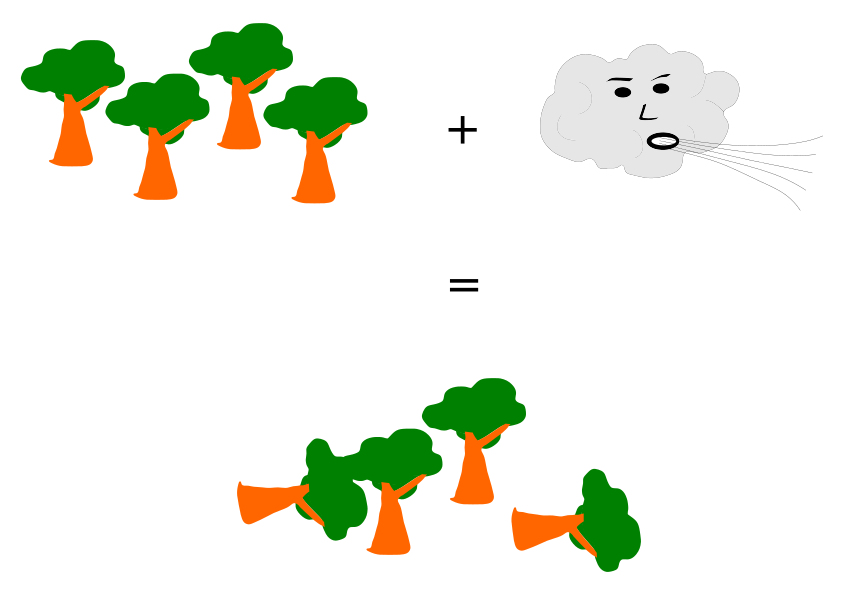 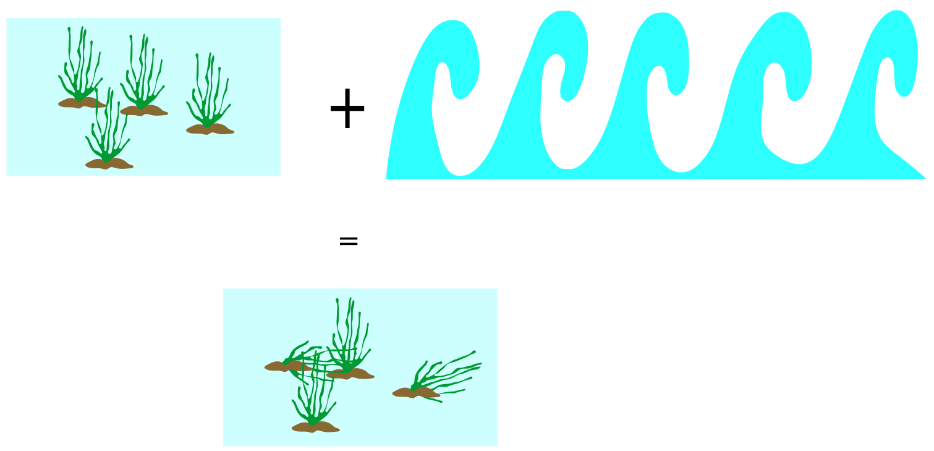 